Speech Contest ApplicationPlease read over the FAQ section of the speech competition webpage before submitting your application.Applicant InformationNote: Your video title must include your full name and subject of the speech.A copy of your outline must be submitted with your application.		SignatureI certify that my information is true and complete to the best of my knowledge. 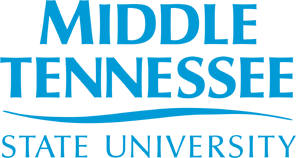 Department of Communication StudiesFull Name:M#:LastFirstM.I.Phone:EmailYear in School:Major/Minor:Comm 2200 Instructor and Term (Semester/Year):YouTube Link for Video:Signature:Date: